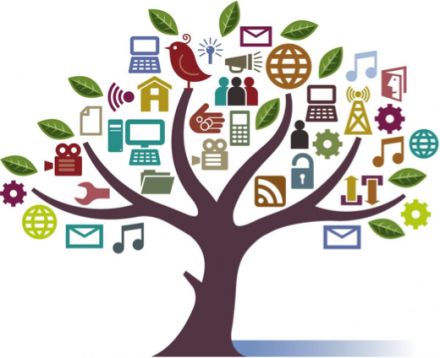 PS 7 Milton Fein School Virtual PTA Meeting and Expedited ElectionsWhen: Tuesday, October 12th, 2021at 6:00 PMZoom Link: https://nycdoe.zoom.us/j/83998905090?pwd=Rks1S2hMZG03WXJPQllHMS9SNGJTUT09 Meeting ID: 839 9890 5090	Meeting Passcode: 195283	Dial by location: +1 646 518 9805 US (New York)Available Positions:Vice-President (Non-mandatory)		Recording SecretaryGrade Representatives (Non-mandatory):Kindergarten			1st Grade			2nd Grade3rd Grade			4th Grade		5th GradeJoin our new PTA Facebook Page: https://www.facebook.com/groups/152541380346325/?ref=share_group_link Alone we do so little; together we can do so much!Escuela PS 7 Milton FeinReunión virtual de la asociación de padres y maestrosElecciones aceleradasCuando: Martes, 12 de octubre del 2021 a las 6:00 PMEnlace Zoom: https://nycdoe.zoom.us/j/83998905090?pwd=Rks1S2hMZG03WXJPQllHMS9SNGJTUT09ID de la reunión: 839 9890 5090 Código de la reunión: 195283Marque por ubicación: +1 646 518 9805 US (Nueva York)Puestos disponibles:Vicepresidente (no obligatorio) Secretaria de ActasRepresentantes de grado (no obligatorio):Kindergarten 	1er Grado 	2do Grado3º Grado 		4º Grado 		5º GradoÚnase a nuestra nueva página de Facebook de la PTA: https://www.facebook.com/groups/152541380346325/?ref=share_group_linkSolos hacemos tan poco; juntos podemos hacer tanto